Lesson Plan Package 3 – Controversial IssuesLP1 – What makes an issue controversial?Activity: Opinion SpectrumResource: List of Issues, to be cut up and put into envelope, 1 per group of 5-6 students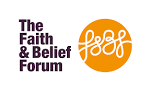 The global legalisation of abortionThe legalisation of cannabis in the UKRising secularism in the UKPlant-based dietingRevoking citizenship of those involved in foreign terrorismPositive discrimination mechanismsGlobal nuclear disarmamentThe existence of Covid-19Gender pay gap in UK sportsGlobal warming